16.03.2020. 8 клас. Креслення.Тема. Послідовність побудови виглядів на кресленні. Допоміжна лінія на кресленні.Графічна робота № 4. Побудова виглядів.Виконайте креслення одного з варіантів зображень у трьох проекціях, використовуючи послідовність побудови виглядів.Вказівки до роботи:1. Накресліть рамку та таблицю основного напису.2. Визначте центр робочого поля і проведіть лінії (горизонтальну та вертикальну), розділивши робоче поле аркуша на чотири частини.3. Проведіть допоміжну лінію під кутом 45° від центра аркуша вправо вниз.4. Визначте головний та відповідно інші вигляди деталі.5. Накресліть габаритні прямокутники кожного вигляду тонкою лінією.6. Накресліть зображення виглядів у кожному з них та проведіть лінії проекційного зв’язку.7. Проставте розміри деталі.8. Обведіть лінії видимого контуру суцільною основною лінією.9. Перевірте виконане креслення.10. Заповніть основний напис. Назва роботи — «Деталь».Варіанти 1-4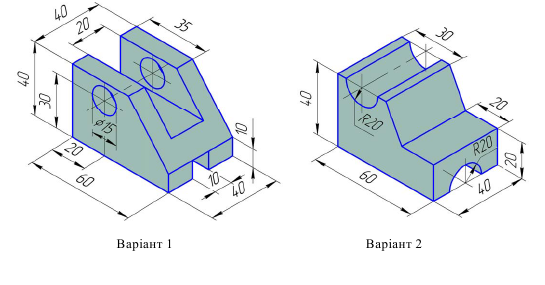 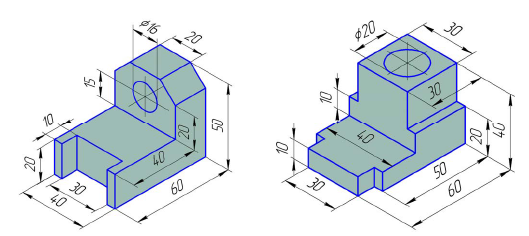 